СОГЛАШЕНИЕмежду Ассоциацией  «Совет муниципальных образований Московской области», Союзом «Московское областное объединение организаций профсоюзов»  и Региональным объединением работодателей «Московский областной союз промышленников и предпринимателей» на 2015-2017 годыг. Москва                                                                                                  « 16 » сентября .             Мы, нижеподписавшиеся полномочные представители Ассоциации «Совет муниципальных образований Московской области», именуемой в дальнейшем «Совет», в лице председателя Совета Шувалова Валерия Ивановича, действующего на основании Устава,   Союза «Московское областное объединение организаций профсоюзов» (в том числе через координационные советы организаций профсоюзов муниципальных образований, являющиеся полномочными представителями МОООП), именуемого в дальнейшем «МОООП», в лице председателя Кабановой Валентины Викторовны, действующего на основании Устава, и Регионального объединения работодателей «Московский областной союз промышленников и предпринимателей» (в том числе через действующие и вновь создаваемые союзы промышленников и предпринимателей, являющиеся полномочными представителями РОР «МОСПП» в муниципальных образованиях), именуемого в дальнейшем «РОР «МОСПП», в лице председателя Даниленко Виктора Георгиевича, действующего на основании Устава,  совместно именуемые «Стороны», руководствуясь законодательством Российской Федерации и  законодательством  Московской области,  заключили настоящее Соглашение.            Соглашение направлено на достижение главной цели: повышение уровня жизни работников и членов их семей, социальную защиту, обеспечение достойного уровня заработной платы, здоровых и безопасных условий труда, занятости,  дальнейшее развитие социального партнерства между органами  местного самоуправления, объединениями работодателей и профсоюзов.    Стороны признают необходимым заключение территориальных  и территориальных отраслевых соглашений, коллективных договоров  и обязуются оказывать трудовым коллективам, развивающим принципы социального партнерства, всестороннее содействие в решении социально-трудовых вопросов.             Стороны  будут строить свои взаимоотношения на основе равенства, партнерства, невмешательства во внутренние дела и признания интересов друг друга.1. Стороны совместно:          - содействуют  созданию в каждом муниципальном образовании области действенной системы социального партнерства, в том числе муниципальных союзов работодателей и их вхождению в областное объединение работодателей; повышению эффективности деятельности территориальных трехсторонних комиссий по регулированию социально-трудовых отношений; содействуют заключению в каждой организации коллективного договора;- разрабатывают предложения по стимулированию реального сектора экономики с использованием рыночных механизмов и предоставлению налоговых льгот отдельным категориям  социально значимых налогоплательщиков, занятых в различных сферах экономики Московской области, в соответствии с законодательством Российской Федерации и законодательством Московской области;         - содействуют созданию благоприятных условий для осуществления  предпринимательской деятельности в муниципальных образованиях, укреплению экономического и финансового положения организаций;       -   вырабатывают общие подходы  по вопросам социальной политики;        - содействуют реализации законов Московской области, направленных на поддержку социально незащищенных граждан и других категорий населения Московской области;        - участвуют в разработке и внедрении механизмов по финансовому оздоровлению организаций, предупреждению банкротств, в том числе преднамеренных и фиктивных;       - принимают   меры   по   предотвращению  банкротства  и необоснованной реорганизации предприятий либо недружественных поглощений;          -   участвуют  в создании и развитии системы подготовки и переподготовки кадров   с целью повышения эффективности деятельности муниципальных служб, обеспечения высококвалифицированными кадрами промышленных предприятий, разработке муниципальных программ подготовки кадров;         -  содействуют проведению активной политики занятости населения, недопущению повышения  уровня  общей и регистрируемой безработицы, реализации  мероприятий государственных   Программы Московской области, направленных на развитие трудовых ресурсов,  содействие занятости населения Московской области, аналогичных программ муниципальных образований;          -    обеспечивают доступность информации для населения Московской области о состоянии рынка труда, возможности трудоустройства и профессионального обучения;          -    определяют, с учетом преимущественного права на трудоустройство жителей Московской области, необходимость и объемы привлечения иностранной рабочей силы на территорию муниципального образования;           -  осуществляют контроль соблюдения работодателями трудового законодательства, равной оплаты труда привлеченным иностранным работникам;           -  принимают  решения по вопросам охраны труда и здоровья работников;          - участвуют в обучении и проверке знаний требований охраны труда  в обучающих организациях при подготовке руководителей, специалистов, уполномоченных (доверенных) лиц по охране труда и других работников;          - оказывают методическую, организационную и правовую помощь органам местного самоуправления, координационным советам организаций профсоюзов, союзам промышленников и предпринимателей в работе по разработке территориальных, территориальных отраслевых соглашений и коллективных договоров;       - организуют обучение представителей муниципальных образований, профсоюзного  актива и представителей союза промышленников и предпринимателей по вопросам социального партнерства, правового регулирования социально-трудовых отношений;        -  участвуют в установленном законодательством порядке в разработке планов, программ, нормативных правовых и иных актов муниципальных образований  в сфере социально-трудовых и связанных с ними  экономических отношений;         - содействуют реализации обязательств Московского областного трехстороннего (регионального) соглашения, территориальных (городских, районных) и отраслевых  (межотраслевых) территориальных соглашений, включению в территориальные соглашения обязательств по минимальной и средней заработной плате на уровне не ниже  установленных региональным соглашением;               - организуют участие организаций во Всероссийских конкурсах, конкурсах, проводимых в Центральном Федеральном Округе, областных конкурсах (профессионального мастерства, коллективных договоров, по охране труда и т.д.), проведении Праздников  труда, Дня работника промышленности Московской области и других;          - содействуют созданию в организациях и учреждениях  совместных комиссий по пенсионным вопросам; - содействуют распространению принципов социального партнерства в организациях с участием инвестиционных компаний, в том числе на стадии подготовки инвестиционных соглашений; - содействуют развитию практики коллективно-договорного регулирования трудовых отношений в организациях малого и среднего предпринимательства;          - осуществляют контроль перечисления работодателями в установленном размере средств на индивидуальные пенсионные счета работников;         - осуществляют контроль за отчислением страховых взносов во внебюджетные   фонды (пенсионный, социального страхования, обязательного медицинского                     страхования);   - предоставляют сторонам информацию о проводимых мероприятиях, представляющих взаимный интерес, приглашают представителей сторон  для участия в этих мероприятиях;         -  содействуют в распространении и продвижении Рекомендации Международной организации труда 2010 года о ВИЧ/СПИДе и сфере труда (№ 200) и  практического опыта Международной организации труда по вопросам ВИЧ/СПИДа на рабочих местах на предприятиях, включению обязательств по данной проблеме  территориальные, территориальные отраслевые соглашения и коллективные договоры;         - проводят мероприятия (конференции, семинары, «круглые столы»), а также информационно-методическую работу  по применению Рекомендаций МОТ 2010 года о ВИЧ/СПИДе  и сфере труда (№ 200);         - проводят мониторинг мероприятий в области ВИЧ/СПИДа в сфере труда;         - организовывают обмен информацией о предпринимаемых действиях по профилактике ВИЧ-инфекции на рабочих местах, используя сайты сторон социального партнерства и ресурсный центр www.spidtrud.ru;-  участвуют в проведении социологических исследований (опросов) по вопросам организации местного самоуправления, в том числе с привлечением специалистов и научных организаций;-  содействуют  реализации прав граждан на местное самоуправление.2. Совет обязуется:       - координировать деятельность членов Совета  по развитию финансово- экономической, правовой, организационной, территориальной основ местного самоуправления;        - оказывать поддержку реальному сектору экономики и, в первую очередь,  градообразующим предприятиям и организациям, содействовать привлечению инвестиций  в  экономику муниципальных образований;       - в  рамках антикризисных мероприятий оказывают содействие отечественным товаропроизводителям, особенно градо- и поселкообразующим предприятиям;       - содействовать  разработке и реализации  муниципальных и межмуниципальных  программ и проектов в разных сферах деятельности;          - содействовать сохранению и созданию новых рабочих мест, организации общественных и временных работ в муниципальных образованиях;       -   учитывать мнение профсоюзов и работодателей при разработке нормативных актов, затрагивающих трудовые права и социальные гарантии населения;        -  содействовать включению в коллективные договоры и соглашения обязательств, направленных на реализацию мер по снижению рисков, производственного травматизма и профессиональных заболеваний;        - оказывать практическую помощь Координационным советам организаций профсоюзов  муниципальных образований и  союзов промышленников и предпринимателей муниципальных образований в работе по установлению партнерских деловых взаимоотношений с органами местного самоуправления;- содействовать включению в состав общественных комиссий при органах местного самоуправления представителей координационных советов профсоюзов и  союзов промышленников и предпринимателей в каждом муниципальном образовании;         - содействовать сохранению за городскими (районными) комитетами профсоюзов и подведомственными им объектами социального назначения права арендовать помещения,  находящиеся  в муниципальной собственности, с взиманием арендной платы на уровне бюджетных организаций;        - содействовать освобождению от местных налогов и сборов профсоюзных организаций всех уровней, предусмотрев это в территориальных соглашениях;         -  оказывать содействие  в создании первичных профсоюзных  организаций на стадии разработки и реализации  инвестиционных проектов, особенно в транснациональных кампаниях и в организациях  с иностранным капиталом;           - оказывать содействие в создании на территориях муниципальных образований Объединений работодателей;-  проводить согласованную политику по вовлечению более широкого круга работодателей в переговорные процессы по заключению   территориальных, территориальных отраслевых соглашений и коллективных договоров; - содействовать формированию территориальных трехсторонних комиссий по регулированию социально-трудовых отношений и заключению трехсторонних территориальных соглашений с привлечением представителей органов местного самоуправления городских и сельских поселений, расположенных на их территории;          - оказывать содействие в организации встреч с профсоюзным активом муниципальных образований и работодателями, а так же  поддержку координационным советам профсоюзов и союзам промышленников и предпринимателей муниципальных образований в повышении их роли в обществе;         -  использовать возможности местных средств массовой информации, издательств печатной продукции, а также услуги научных и учебных заведений для пропаганды действующей в Московской области   системы социального партнерства, деятельности объединений   профсоюзов и работодателей;         - обеспечивать взаимодействие с другими учреждениями и организациями, занимающимися проблемами местного самоуправления, общественными организациями и их объединениями, фондами поддержки и развития муниципальных образований, иными коммерческими и некоммерческими организациями, сотрудничество с которыми может содействовать реализации Сторонами настоящего Соглашения.3.   обязуется:- представлять интересы и защищать законные права своих членов во взаимоотношениях с  органами государственной власти и местного самоуправления,   объединениями работодателей;  - добиваться включения в коллективные договоры дополнительных сверх установленных законодательством льгот и гарантий работникам, обязательств по социальной и правовой защите женщин и молодежи, мероприятий по поддержанию здоровья на рабочих местах и профилактике ВИЧ/СПИДа;        - оказывать бесплатную юридическую помощь членам профсоюзов в досудебной защите и на стадии судебного разбирательства при возникновении трудовых споров;         -  участвовать в разработке программ по сокращению и модернизации рабочих мест, представляющих реальную угрозу жизни и здоровью работников, а также устранению опасных и вредных производственных факторов на рабочих местах;          -  активизировать работу уполномоченных (доверенных) лиц по охране труда для предотвращения несчастных случаев на производстве с использованием оценки рисков на рабочих местах;       - оказывать органам местного самоуправления муниципальных образований Московской области правовую и методическую помощь в части, относящейся к компетенции МОООП;       -  включать вопросы «ВИЧ/СПИД на рабочих местах» в планы обучения            профактива;       - принимать участие в выработке предложений по улучшению взаимодействия       Совета с федеральными и областными органами государственной власти.  4.  РОР «МОСПП» обязуется: - наделять своих представителей полномочиями на ведение коллективных переговоров по подготовке, заключению и изменению Соглашений, участвовать в формировании и деятельности соответствующих комиссий по регулированию социально-трудовых отношений, примирительных комиссий, в трудовом арбитраже по рассмотрению и разрешению коллективных трудовых споров, а также в других органах, формируемых в рамках социального партнерства на территории Московской области; - представлять интересы и защищать законные права своих членов во взаимоотношениях с профессиональными союзами и их объединениями, другими организациями наемных работников, иными объединениями, органами государственной власти и местного самоуправления;- консультировать по вопросам, связанным с трудовыми отношениями, защитой социальных и экономическими прав работодателей;         - производить расторжение трудового договора по инициативе работодателя в соответствии с пунктами 2, 3, 5 части 1 статьи 81 Трудового кодекса Российской Федерации руководителей (их заместителей) выборных коллегиальных органов первичных профсоюзных организаций, выборных коллегиальных органов профсоюзных организаций структурных подразделений организаций (не ниже цеховых и приравненных к ним), не освобожденных от основной работы, помимо общего порядка увольнения, с учётом мнения вышестоящего выборного профсоюзного органа соответствующего отраслевого профсоюза;- способствовать  обеспечению стабильности и  экономического роста организаций, обновлению основных фондов, повышению производительности труда,  по внедрению прогрессивной техники и новых технологий, обеспечивающих выпуск конкурентоспособной продукции, созданию дополнительных рабочих мест. - оказывать органам местного самоуправления муниципальных образований Московской области правовую и методическую помощь в части, относящейся к компетенции РОР «МОСПП»;- принимать участие в выработке предложений по улучшению взаимодействия  Сторон с федеральными, областными органами государственной власти и Российским союзом промышленников и предпринимателей по вопросам, способствующим улучшению социально-экономического развития региона, в том числе касающихся охраны труда и техники безопасности, профилактики социально-опасных болезней, здоровья на рабочих местах и поддержке здорового образа жизни, а также планов по обучению специалистов в указанных социальных сферах. 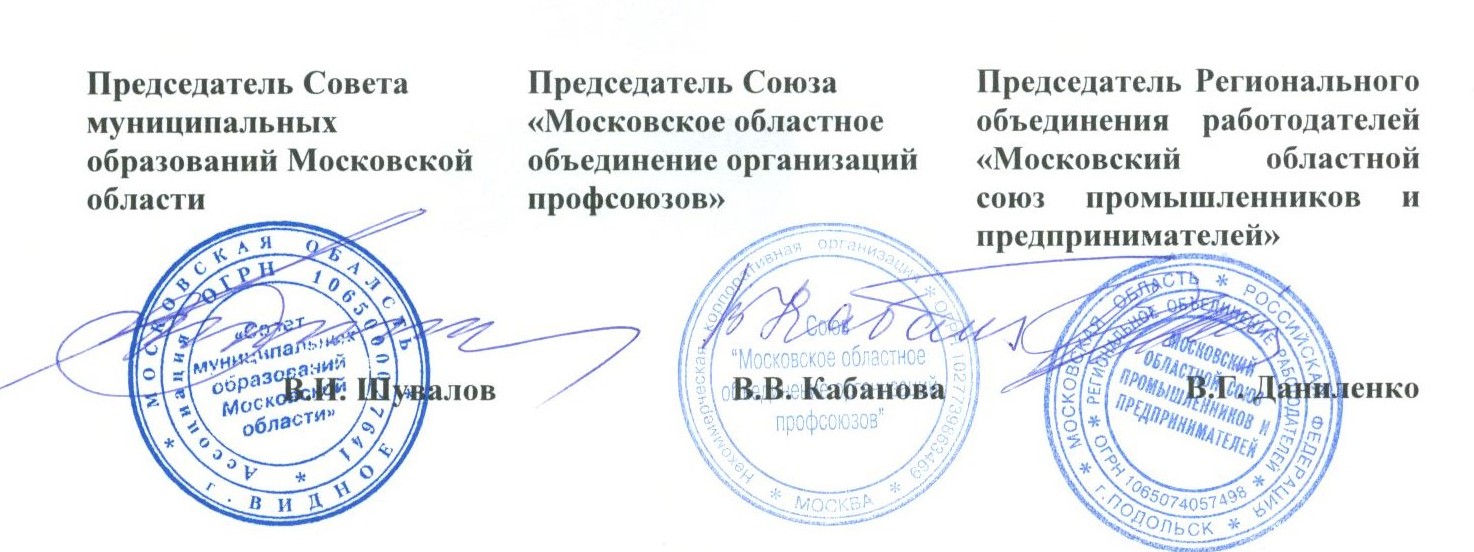 СОГЛАШЕНИЕ О внесении изменений в Соглашение между Ассоциацией  «Совет муниципальных образований Московской области», Союзом «Московское областное объединение организаций профсоюзов»  и Региональным объединением работодателей «Московский областной союз промышленников и предпринимателей» на 2015-2017 годы, и продлении срока его действия                Мы, нижеподписавшиеся полномочные представители Ассоциации «Совет муниципальных образований Московской области», именуемой в дальнейшем «Совет», в лице Исполнительного директора  Совета Иванова Олега Борисовича, действующего на основании Устава,   Союза «Московское областное объединение организаций профсоюзов» (в том числе через координационные советы организаций профсоюзов муниципальных образований, являющиеся полномочными представителями МОООП), именуемого в дальнейшем «МОООП», в лице председателя Кабановой Валентины Викторовны, действующего на основании Устава, и Московский областной союз промышленников и предпринимателей (Региональное объединение работодателей) (в том числе через действующие и вновь создаваемые союзы промышленников и предпринимателей, являющиеся полномочными представителями МОСПП РОР в муниципальных образованиях), именуемого в дальнейшем МОСПП РОР, в лице председателя Даниленко Виктора Георгиевича, действующего на основании Устава,  совместно именуемые «Стороны», руководствуясь статьями 48  и 49 Трудового кодекса Российской Федерации пришли к соглашению о следующем:             1. Внести в Соглашение между Ассоциацией  «Совет муниципальных образований Московской области», Союзом «Московское областное объединение организаций профсоюзов»  и Региональным объединением работодателей «Московский областной союз промышленников и предпринимателей» на 2015-2017 годы следующие изменения:           1.1. В преамбуле  «Региональное объединение работодателей «Московский областной союз промышленников и предпринимателей» заменить на Московский областной союз промышленников и предпринимателей (региональное объединение работодателей)  ( сокращенно- МОСПП  РОР).           1.2 Стороны совместно:            - дополнить   абзац первый «….в том числе  первичных профсоюзных организаций, муниципальных союзов работодателей…) далее по тексту;             - объединить абзацы 27-30 и изложить в следующей редакции: содействуют в распространении и продвижении Рекомендации Международной организации труда 2010 года о ВИЧ/СПИДе и сфере труда (№ 200) и  практического опыта Международной организации труда по вопросам ВИЧ/СПИДа на рабочих местах на предприятиях, включению обязательств по данной проблеме в территориальные, территориальные отраслевые соглашения и коллективные договоры;  организовывают обмен информацией о предпринимаемых действиях по профилактике ВИЧ-инфекции на рабочих местах, используя сайты сторон социального партнерства и ресурсный центр www.spidtrud.ru;             дополнить следующими пунктами:            -  осуществляют контроль за соблюдением работодателями трудового законодательства, равной оплаты труда привлеченным иностранным работникам; - организуют обсуждение вопросов и принятия решений по вопросам охраны труда и здоровья работников;- используют возможности местных средств массовой информации, издательств печатной продукции, а также услуги научных и учебных заведений для пропаганды действующей в Московской области   системы социального партнерства, деятельности объединений   профсоюзов и работодателей.         1.3. Совет:          - изменить формулировку абзаца 9, изложив его в следующей редакции: содействовать  предоставлению и сохранению за территориальными (городскими, районными) организациями профсоюзов и подведомственными им объектами социального назначения помещений, находящихся в  муниципальной собственности,  на праве безвозмездного пользования или аренды с взиманием арендной платы  в размере не выше, чем это предусмотрено для бюджетных организаций;         дополнить следующим абзацем:  - предоставлять на безвозмездной основе местные средства массовой информации для выступлений представителям  сторон социального партнерства.            1.4. МОООП:       дополнить второй абзац после слов «….по поддержанию здоровья на рабочих местах», предложением: «включения вопросов по профилактике «ВИЧ/СПИД» на рабочих местах в планы обучения   профактива».             1.5. МОСПП РОР:         абзац 4 изложить в следующей редакции: «производить расторжение трудового договора по инициативе работодателя в соответствии с пунктами 2 и 3 части первой статьи 81 Трудового кодекса Российской Федерации с руководителями (их заместителями) выборных коллегиальных органов первичных профсоюзных организаций структурных подразделений организаций (не ниже цеховых и приравненных к ним), не освобожденными от основной работы, помимо общего порядка увольнения, только с предварительного согласия соответствующего вышестоящего выборного профсоюзного органа; а по п.5 части первой статьи 81 Трудового кодекса РФ только с учетом мнения соответствующего вышестоящего выборного профсоюзного органа».2. Продлить срок действия Соглашение между Ассоциацией  «Совет муниципальных образований Московской области», Союзом «Московское областное объединение организаций профсоюзов»  и Региональным объединением работодателей «Московский областной союз промышленников и предпринимателей» на 2015-2017 годы на 2018-2020 годы.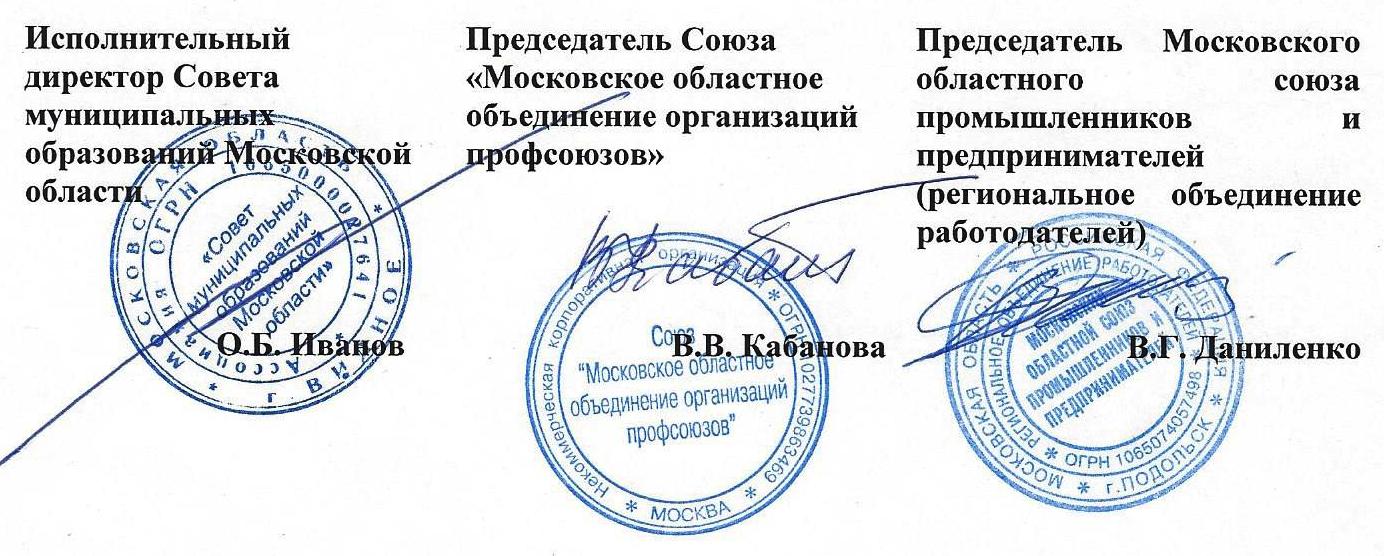 